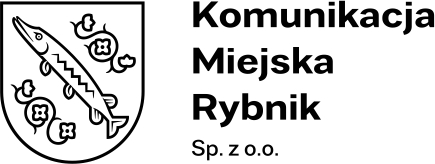 Załącznik nr 6 – Wykaz wykonanych dostaw.Nr postępowania: KMR PN/03/2024……………………., dnia ……………. r.Wykaz wykonanych dostaw W okresie ostatnich 3 lat przed upływem terminu składania ofert, a jeżeli okres prowadzenia działalności jest krótszy – w tym okresie.W postępowaniu: Modernizacja infrastruktury przystankowej na terenie Miasta Rybnika. Część I Dostawa i montaż wiatDane Wykonawcy:………………………………………………………………………………………………………………………………………………………….Do wykazu należy dołączyć dowody określające, czy te dostawy zostały wykonane, przy czym dowodami, o których mowa, są referencje bądź inne dokumenty sporządzone przez podmiot, na rzecz którego dostawy zostały wykonane, a jeżeli Wykonawca 
z przyczyn niezależnych od niego nie jest w stanie uzyskać tych dokumentów – oświadczenie Wykonawcy.Uwaga: dokument należy opatrzyć kwalifikowanym podpisem elektronicznym.Lp.Przedmiot dostawy wraz z informacją czy zawierał instalację elektryczną (Należy podać informacje, na podstawie których Zamawiający będzie mógł jednoznacznie stwierdzić spełnianie przez Wykonawcę warunku udziałuw postępowaniu)Liczba wiat będących przedmiotem dostawyPodmiot na rzecz którego dostawa została wykonanaDaty wykonania dostawy(należy podać dzień / miesiąc / rok)Nazwa Wykonawcy(podmiotu), wykazującego posiadanie doświadczenia1